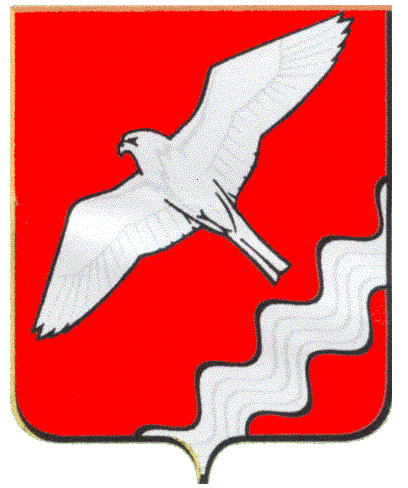 АДМИНИСТРАЦИЯ МУНИЦИПАЛЬНОГО ОБРАЗОВАНИЯ КРАСНОУФИМСКИЙ ОКРУГПОСТАНОВЛЕНИЕОт   13.09.2016 г.  № 757г. КрасноуфимскРуководствуясь ст. 45, ч. 13 ст. 46 Градостроительного кодекса Российской Федерации, введенного в действие Федеральным законом от 29.12.2004 г. № 190-ФЗ, ст. 28, 31 Устава МО Красноуфимский округ П О С Т А Н О В Л Я Ю:       1.   Провести  17.10.2016 года в 15.00 часов местного времени  в здании Дома культуры «Маяк» д.Приданниково публичные слушания по проекту планировки и проекту межевания территории линейного объекта: «Технологическое присоединение газопровода д.Подгорная Красноуфимского района Свердловской к газопроводу высокого давления д.Приданниково – с.Нижнеиргинское».           2. Довести информацию о проведении публичных слушаний до                     населения Муниципального образования Красноуфимский округ через газету «Вперед».3. Разместить настоящее постановление на официальном сайте Муниципального образования Красноуфимский округ.4. Начальнику Александровского территориального отдела предоставлять копии настоящего постановления населению Муниципального образования Красноуфимский округ.        5. Контроль за исполнением данного постановления  возложить на   заместителя главы Администрации Муниципального образования Красноуфимский округ по строительству и ЖКХ  Петухова Д.А.Глава       Администрации Муниципального образования Красноуфимский            округ                                                          В.Е. КолосовО проведении публичных слушаний  по проекту  планировки  и проекту межевания территории для размещения линейного объекта газификации д.Подгорная